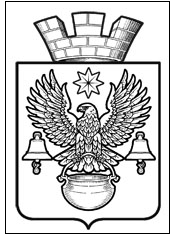 АДМИНИСТРАЦИЯКОТЕЛЬНИКОВСКОГО ГОРОДСКОГО ПОСЕЛЕНИЯКОТЕЛЬНИКОВСКОГО МУНИЦИПАЛЬНОГО РАЙОНАВОЛГОГРАДСКОЙ ОБЛАСТИ404354 , Волгоградская область, г. Котельниково, ул. Ленина,9.т. (8-84476)3-39-33, (8-84476)3-13-81, ф. (8-84476)3-14-97ОГРН 1053458080114    ИНН3413007420     КПП 341301001     л/счет 03293025260  р/с40204810000000000317    БИК 041806001 в ГРКЦ ГУ БАНКА РОССИИ г. Волгоградот  29.12.2018 г.                                                                                                  № 3559-02Уведомление!Администрация Котельниковского городского поселения уведомляет всех желающих принять участие в аукционе на право заключения договоров аренды земельных участков по извещению № 041218/2648687/01, о продлении срока подачи заявок до10 января 2019 года.Председатель комиссии                                                                                  А.Б. Страхов8(84476)3-14-97Н.Н. Беляк